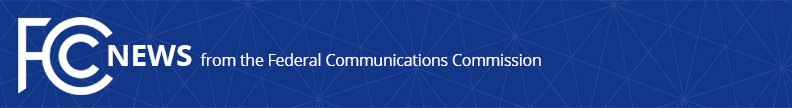 Media Contacts:Shiva Goel, (202) 418-2500shiva.goel@fcc.govFor Immediate ReleaseFCC COMMISSIONER GEOFFREY STARKS TO KICK OFF ‘YOUR HOME, YOUR INTERNET’ WITH SENATOR JOHN HICKENLOOPER AND NORTH CAROLINA GOVERNOR ROY COOPER  WASHINGTON, D.C., May 25, 2023—Federal Communications Commission Commissioner Geoffrey Starks is visiting Denver, Colorado and Charlotte, North Carolina this week to kick-off his “Your Home, Your Internet” Pilot Program.  In Denver, Commissioner Starks will be joined by Colorado Senator John Hickenlooper at Maiker Housing Partners.  In Charlotte, Commissioner Starks will be joined by North Carolina Governor Roy Cooper and Charlotte Mayor Vi Lyles at an INLIVIAN public housing facility. “Your Home, Your Internet” is a pilot program designed to increase enrollment and awareness of the Affordable Connectivity Program among those receiving federal housing assistance.  The Pilot Program provides grants to local housing authorities to fund innovative efforts to connect housing insecure residents in their communities. “I’m excited to join Senator Hickenlooper, Governor Cooper, and Mayor Lyles to kick off ‘Your Home, Your Internet’ in Colorado and North Carolina,” said Commissioner Starks.  “Together, we’re working to ensure that those in public housing benefit from the opportunities that come with a broadband connection.  With the availability of targeted grant funding and the commitment of leaders who know the value of connectivity, I’m confident we’ll drive real impact in these communities.” ###Office of Commissioner Geoffrey Starks: (202) 418-2500, Office of Commissioner Brendan Carr: (202) 418-2200ASL Videophone: (844) 432-2275
Twitter: @GeoffreyStarks, @BrendanCarr www.fcc.gov/about/leadership/geoffrey-starks, www.fcc.gov/about/leadership/brendan-carrThis is an unofficial announcement of Commission action.  Release of the full text of a Commission order constitutes official action.  See MCI v. FCC, 515 F.2d 385 (D.C. Cir. 1974).